Aankondiging: vormingsavond over perfectionisme (Erna Claes)Met een avondprogramma over perfectionisme kondigen we als psychologenkring Herkenrode ons eerste vormingsmoment aan. Erna Claes, doctor in de psychologie, zal ons een antwoord bieden op een aantal vragen rond dit thema.
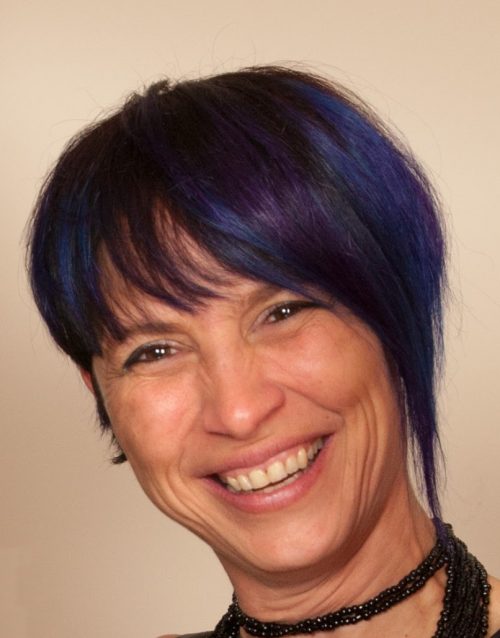 Datum: donderdag 20 juni om 19 uurDoelgroep: hulpverleners die met dit thema te maken hebben.Plaats: vergaderzaal van Natuurpunt te Kiewit (kinderboerderij).Deelnameprijs: 25€ voor leden, 35€ voor niet-leden.Deel 1: Tijdens de avond wordt een antwoord gegeven op 3 vragen: Wat is perfectionisme?Perfectionisme is niet per definitie negatief. We kijken zowel naar de nuttige als de nadelige kant ervan. We onderscheiden 3 dimensies (prestatiegericht, controlegericht en sociaalgericht perfectionisme). We bekijken welke mechanismen ervoor zorgen dat perfectionisme als kwaliteit kan resulteren in gewoontepatronen met potentiële negatieve gevolgen.            2)    Hoe kom ik eraan?We kijken naar oorzaken maar vooral naar de in standhoudende factoren.      3)    Geraak ik er weer van af en hoe?We kijken naar aanknopingspunten voor aanpak.Deel 2:Voorstelling van het Centrum voor perfectionisme en samenwerking Aanpak in het centrum, wat doen we? Waar liggen mogelijkheden tot samenwerking - doorverwijzing?Is er nood aan, interesse tot bijkomende, diepgaandere opleiding rond het thema perfectionisme.Wie is bezig met perfectionisme bij kinderen?Plaats: Het gebouw ligt in het domein van de kinderboerderij, Putvennestraat 112 Hasselt. Je kan je auto op de grote parking van de kinderboerderij zetten en via een pad  naar het mooie gebouw vooraan wandelen (ong. 100m). De zaal ligt op de 2de verdieping en is bereikbaar via de achterzijde van het gebouw.Inschrijven:Klik hier om je in te schrijven. Nadat je bent ingeschreven ontvang je van ons een factuur met de nodige betaalgegevens. Je inschrijving is definitief na ontvangst van betaling. Bij tijdige annulatie tot 48 uur voor de start van de vorming, betalen we het inschrijfbedrag integraal terug. Bij laattijdige annulatie is dat helaas niet mogelijk. Korte biografie:Erna Claes is doctor in de psychologie, gespecialiseerd in de gezondheidspsychologie en de cognitieve gedragstherapie.De eerste jaren van haar carrière werkte zij als therapeut in een psychiatrische setting enerzijds en was zij studentenbegeleider aan de KU-Leuven anderzijds. Daarna werkte zij enkele jaren als onderzoeker en als counselor in het Centrum voor Menselijke Erfelijkheid waar zij families met erfelijk kanker begeleidde. Sinds 2004 is zij mede-zaakvoerder van Fenrir Consult. Zij werkte mee aan talloze preventieprojecten (o.a. FAPA, Tabakstoplijn, Kankerfoon, Benzoproject, …). Daarnaast heeft zij zich verder gespecialiseerd in het ontwikkelen en organiseren van workshops en trainingen rond “welzijn op het werk” en specifiek rond perfectionisme. Zij is de oprichter van het Centrum voor Perfectionisme en de grondlegger van “Geboeid door perfectionisme”. Dit programma is een evidence-based programma met inzichten uit de neurobiologie, cognitieve gedrags-wetenschappen en positieve psychologie. Ze werden vertaald naar praktisch bruikbare inzichten, tips en technieken.